Test Written By: 							Test Taken By: 					Knife of Never Letting Go Test PreparationTrue / False (Reading Comprehension):For each Part, write three true / false statements to demonstrate your comprehension of the novel.Multiple Choice (Reading Comprehension):For each Part, write two multiple choice statements to demonstrate your comprehension of the novel.Short Answer (Inferences with Support):For each Part, write two short answer questions that require an inference to be made, and textual support. Then, provide an example of a correct answer in point form.Quotation Analysis (Reading Comprehension & Deconstruction): For part 1 & 2, select what you think is the most important quotation. Then, explain what the lines literally mean, and state their importance to the novel as a whole (you should focus on literary devices or dramatic purposes for your analysis).Part 1Part 1Part 1StatementTrue   /   False Answer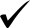 True   /   FalseTrue   /   FalsePart 2Part 2Part 2True   /   FalseTrue   /   FalseTrue   /   FalsePart 1Part 1Statement  a.                                             b.                                             c.                                             d. Answer  a.                                             b.                                             c.                                             d.Part 2Part 2  a.                                             b.                                             c.                                             d.  a.                                             b.                                             c.                                             d.Part 1Part 1Question:AnswerPart 2Part 2Part 1 & 2Part 1 & 2Part 1 & 2Part 1 & 2Quotation:Citation:Speaker:Audience:Answers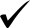 Speaker:Audience: Significance:Quotation:Citation:Meaning:Significance:AnswersSpeaker:Audience: Significance: